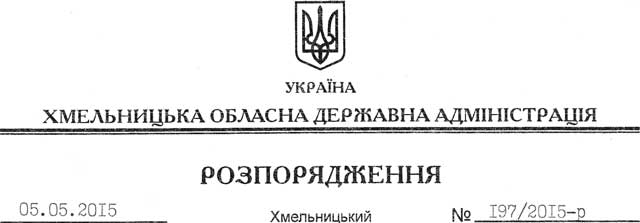 На підставі статей 6, 21, 39 Закону України “Про місцеві державні адміністрації”, статей 17, 92, 122, 123, 125, 126 Земельного кодексу України, статті 17 Лісового кодексу України, статті 9 Закону України “Про державну експертизу землевпорядної документації”, розглянувши клопотання ДП “Славутське лісове господарство”, зареєстровані в облдержадміністрації 21.04.2015 за № 99/2634-11-42/2015 та 99/2636/11-42/2015, проекти із землеустрою, враховуючи висновки державної експертизи землевпорядної документації:1. Затвердити: проект із землеустрою щодо відведення земельних ділянок у постійне користування ДП “Славутське лісове господарство” для ведення лісового господарства і пов’язаних з ним послуг, розташованих за межами населених пунктів на території Мирутинської сільської ради Славутського району;проект із землеустрою щодо відведення земельної ділянки у постійне користування ДП “Славутське лісове господарство” для ведення лісового господарства і пов’язаних з ним послуг, розташованої за межами населених пунктів на території Ногачівської сільської ради Славутського району.2. Надати в постійне користування державному підприємству “Славутське лісове господарство” земельні ділянки державної власності загальною площею  (землі лісогосподарського призначення) для ведення лісового господарства і пов’язаних з ним послуг, що розташовані за межами населених пунктів на території Мирутинської, Ногачівської сільських рад Славутського району згідно з додатком.3. Право постійного користування земельними ділянками ДП “Славутське лісове господарство” виникає з моменту державної реєстрації цього права.4. Контроль за виконанням цього розпорядження покласти на заступника голови облдержадміністрації відповідно до розподілу обов’язків.Голова адміністрації								М.ЗагороднийПро передачу в постійне користування земельних ділянок ДП “Славутське лісове господарство”